Publicado en Madrid el 29/11/2021 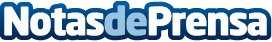 El Real Madrid apuesta por Weplan para visualizar el nuevo Estadio Santiago BernabéuWeplan, antes 24studio, está trabajando en la recreación del nuevo Estadio Santiago Bernabéu, proyectando una visualización fidedigna del proyecto más ambicioso del club blancoDatos de contacto:Weplanhttp://weplan.global/917 295 964Nota de prensa publicada en: https://www.notasdeprensa.es/el-real-madrid-apuesta-por-weplan-para Categorias: Fotografía Inmobiliaria Fútbol Comunicación Madrid Premios Construcción y Materiales http://www.notasdeprensa.es